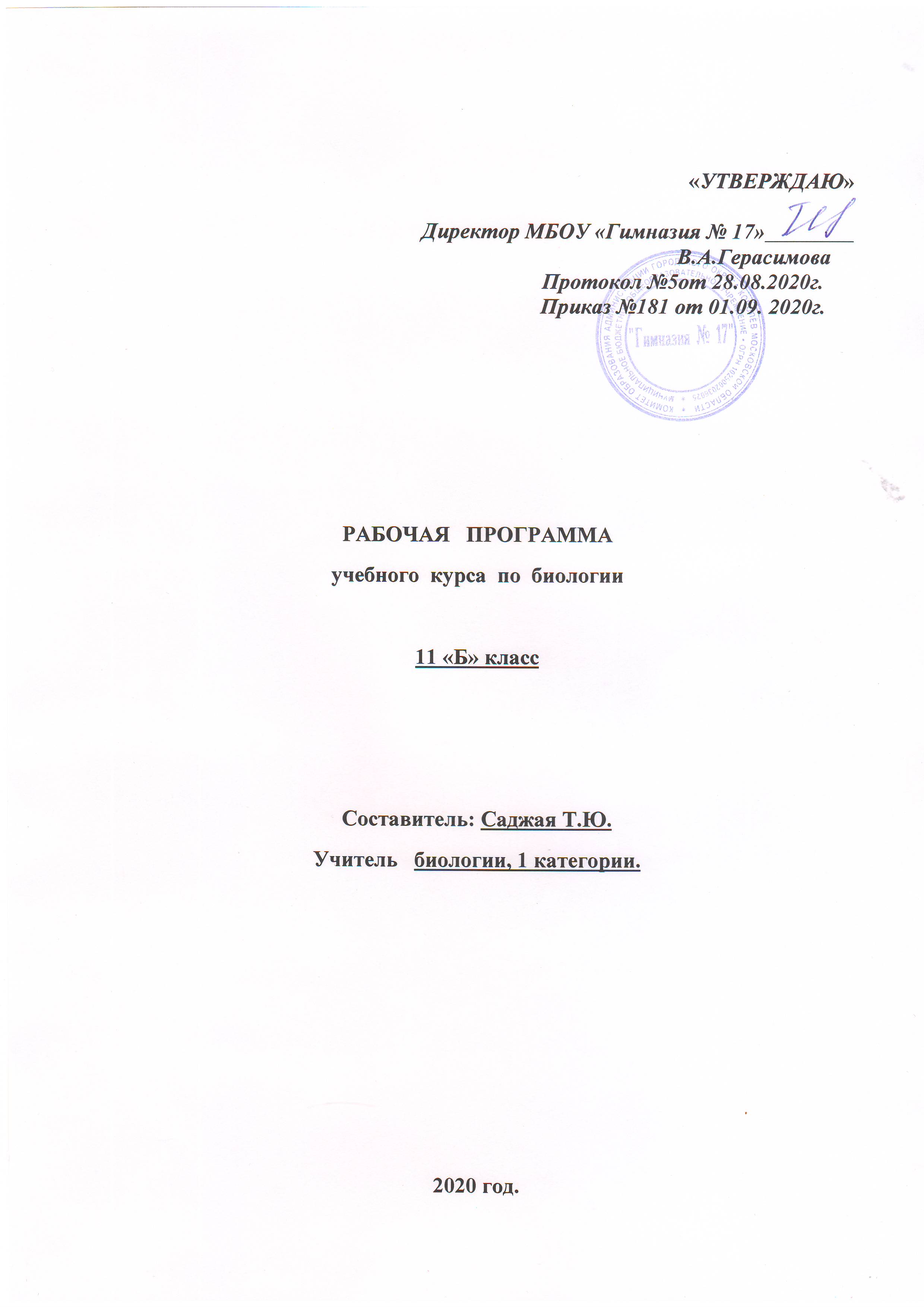                                        ПОЯСНИТЕЛЬНАЯ ЗАПИСКА.          Рабочая программа по биологии построена  на основе   фундаментального ядра содержания среднего общего образования, Основной  образовательной программы среднего общего образования МБОУ «Гимназия №17», примерной программы среднего общего образования по биологии  и авторской программы В.В. Пасечника (Москва. Дрофа 2014 г.)  и соответствует федеральному компоненту Государственного стандарта и Федеральному базисному учебному плану.        Рабочая программа предназначена для изучения биологии на базовом уровне.Учебник: Каменский А.А., Криксунов Е.А., Пасечник В.В. Общая биология. 10-11 класс: учебник для общеобразовательных учреждений. – 2-е изд. –М. : Дрофа, 2015.    Программа рассчитана на 1 час (из расчёта 35 учебных часов в неделю).                            Требования к подготовке обучащихся.     В результате освоения программы обучающиеся научатся:  1. Сравнивать, сопоставлять, классифицировать, ранжировать объекты по одному или нескольким предложенным основаниям, критериям. Ученика научатся различать факт, мнение, доказательство, гипотезу.2. Определять адекватные способы решения учебной задачи на основе заданных алгоритмов. Комбинировать известные алгоритмы деятельности в ситуациях, не предполагающих стандартное применение одного из них.3. Исследовать несложные практических ситуации, выдвигать предположения, понимать необходимость их проверки на практике. Использовать лабораторные работы, несложные эксперименты для доказательства выдвигаемых предположений; описывать результатов этих
работ.4. Самостоятельно на основе опорной схемы формулировать определения основных понятий курса биологии.5. Творчески решать учебные и практические задачи, мотивированно отказываться от образца, искать оригинальные решения; самостоятельно выполнять различные творческие работы; участвовать в проектной деятельности.6. Использовать для познания окружающего мира различные методы (наблюдение, измерение, опыт, эксперимент, моделирование).7. Определять структуру и характеристику объекта познания, поиск функциональных связей и отношений между частями целого. Разделение процессов на этапы, звенья.8. Извлекать учебную информацию на основе сопоставительного анализа рисунков, натуральных биологических объектов, моделей, коллекций, учебных электронных изданий.9. Работать с биологическими словарями и справочниками в поиске значений биологических терминов.10. Пользоваться предметным указателем энциклопедий и справочников для нахождения информации.11. Готовить и делать сообщения.12. Передавать содержание прослушанного текста в сжатом или развернутом виде в соответствии с целью учебного задания.13. Перефразировать мысль (объяснить «иными словами»).14. Осознанно и бегло читать  тексты различных стилей и жанров, проводить информационно-смысловой анализ текста. Использовать различные виды чтения (ознакомительное, просмотровое, поисковое и др.).15. Выбирать и использовать выразительные средства языка и знаковых систем (текст, таблица, схема, аудиовизуальный ряд и др.) в соответствии с коммуникативной задачей, сферой и ситуацией общения.     16. Владеть монологической и диалогической речью. Уметь вступать в речевое общение, участвовать в диалоге (понимать точку зрения собеседника, признавать право на иное мнение).
     17. Самостоятельно организовывать учебную деятельность (постановка цели, планирование, определение оптимального соотношения цели и средств). 18. Владеть навыками контроля и оценки своей деятельности, умение предвидеть возможные последствия своих действий. Искать и устранять причины возникших трудностей.19. Соблюдать нормы поведения в окружающей среде.20. Владеть умениями совместной деятельности: согласование и координация деятельности с другими ее участниками; объективное оценивание своего вклада в решение общих задач коллектива; учет особенностей  различного ролевого поведения (лидер, подчиненный и др.).21. Оценивать свою деятельность с точки зрения нравственных, правовых норм, эстетических ценностей. Использовать свои права и выполнять свои обязанности гражданина, члена общества и учебного коллектива.                       Содержание учебного предмета.                Основы учения об эволюции – 12 часов.      Развитие эволюционного учения Ч. Дарвина  Вид, его критерии.  Популяции. Генетический состав популяции.  Изменение генофонда популяций.  Борьба за существование и ее формы. Естественный отбор и его формы. Изолирующие механизмы. Видообразование. Макроэволюция, ее доказательства. Система растений и животных – отображение эволюции. Главные направления  эволюции органического мира.                        Антропогенез- 4 часа.                              Положение человека в системе животного мира.  Основные стадии                   антропогенеза. Движущие силы антропогенеза. Прародина человека. Расы и их                      происхождения.                                           Основы экологии – 13 часов.                              Что изучает экология. Среда обитания организмов и ее факторы.                   Места обитания и экологические ниши. Основные типы экологических                     взаимодействий. Конкурентные взаимодействия. Основные экологические                     характеристики популяции. Динамика популяций. Экологические сообщества.                   Структура сообщества. Взаимосвязь организмов в сообществах. Экологические                    пирамиды. Экологическая сукцессия. Влияние загрязнений на живые организмы.                   Основы рационального природопользования.                                          Эволюция биосферы и человек -6 часов.                                Современные представления о происхождении жизни на Земле.                   Основные этапы развития жизни на Земле. Эволюция биосферы.                    Геохронологическая  таблица развития жизни на Земле.Календарно-тематическое планирование .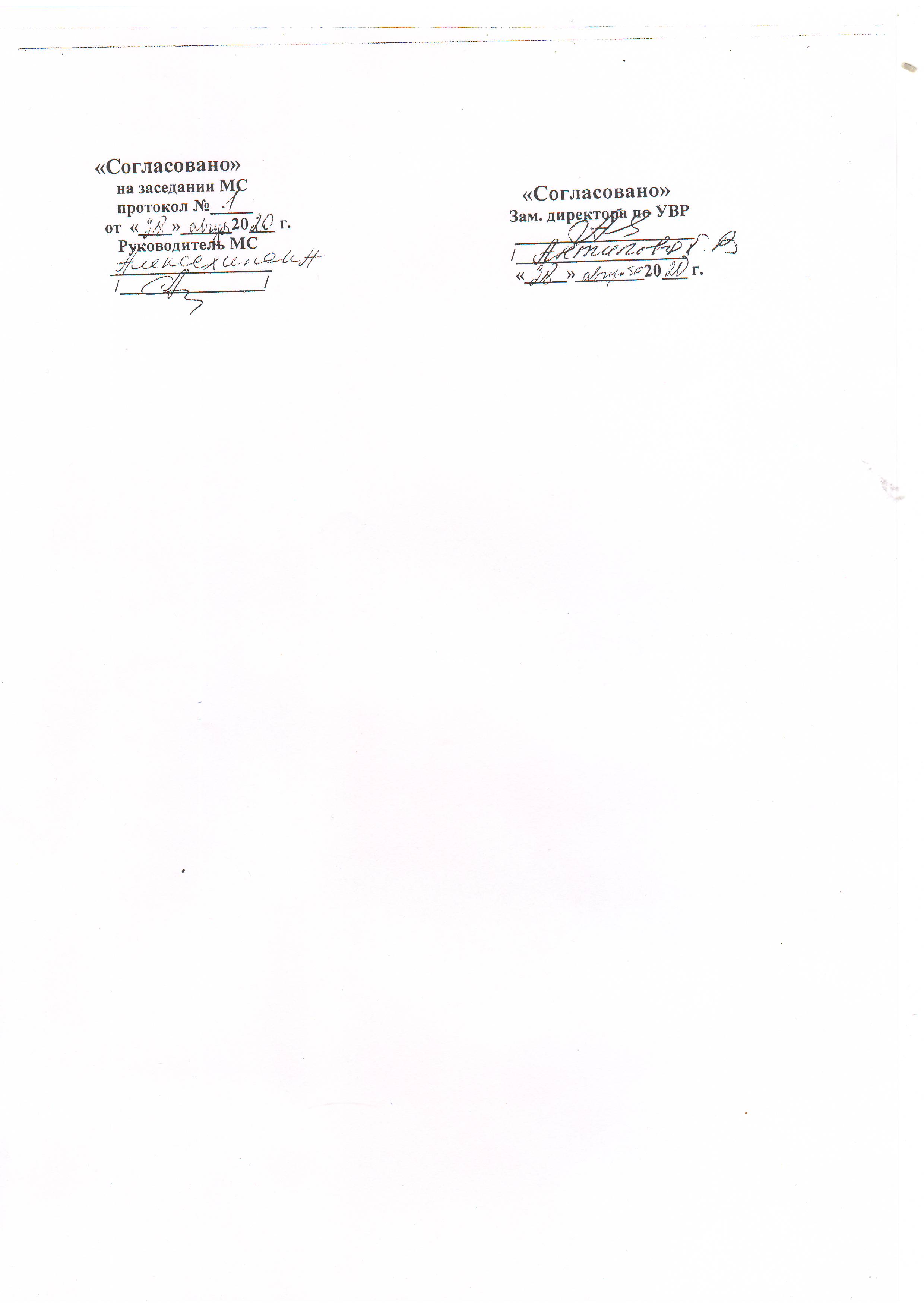 № урока Тема урокаКол-во часовПланируемая датаСкорректированная дата                       Основы учения об эволюции – 12 часов.                       Основы учения об эволюции – 12 часов.                       Основы учения об эволюции – 12 часов.                       Основы учения об эволюции – 12 часов.                       Основы учения об эволюции – 12 часов.1Развитие эволюционного учения Ч. Дарвина12Вид, его критерии.13Популяции. Генетический состав популяции.14Изменение генофонда популяций.15Борьба за существование и ее формы. 16Естественный отбор и его формы.Л/р№1«Изучение морфологического критерия вида»17Изолирующие механизмы.18Видообразование.19Макроэволюция, ее доказательства.110Система растений и животных – отображение эволюции.111Главные направления  эволюции органического мира.112Обобщающий урок по теме.1                                       Антропогенез – 4 часа                                       Антропогенез – 4 часа                                       Антропогенез – 4 часа                                       Антропогенез – 4 часа                                       Антропогенез – 4 часа   13Положение человека в системе животного мира.114Основные стадии антропогенеза.115Движущие силы антропогенеза.116Прародина человека. Расы и их происхождения. Л/р №2 «Анализ и оценка различных гипотез происхождения человека».1                                        Основы экологии – 13 часов.                                        Основы экологии – 13 часов.                                        Основы экологии – 13 часов.                                        Основы экологии – 13 часов.                                        Основы экологии – 13 часов.17Что изучает экология. Среда обитания организмов и ее факторы.118Места обитания и экологические ниши. 119Л/р №3 «Выявление приспособлений у организмов к среде обитания».120Основные типы экологических взаимодействий. 121Конкурентные взаимодействия.122Основные экологические характеристики популяции. Динамика популяций. Экологические сообщества.123Л/р №4. «Сравнительная характеристика экосистем и агросистем».124Структура сообщества. Взаимосвязь организмов в сообществах.125Л/р №5. «Составление схем передачи веществ и энергии (цепей питания»126Экологические пирамиды. Экологическая сукцессия.127Влияние загрязнений на живые организмы.128Основы рационального природопользования.129Обобщающий урок по теме «Основы экологии»1                     Эволюция биосферы и человек – 6 часов.                     Эволюция биосферы и человек – 6 часов.                     Эволюция биосферы и человек – 6 часов.                     Эволюция биосферы и человек – 6 часов.                     Эволюция биосферы и человек – 6 часов.30Современные представления о происхождении жизни на Земле.131Основные этапы развития жизни на Земле. 132Основные этапы развития жизни на Земле.133Эволюция биосферы. Геохронологическая таблица развития жизни на Земле.134Обобщающий урок по теме «Эволюция биосферы и человек».135Итоговое занятие1